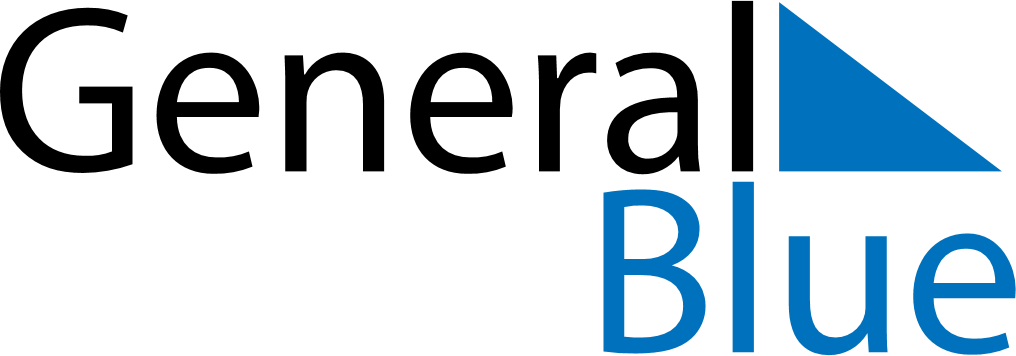 April 2026April 2026April 2026April 2026Burkina FasoBurkina FasoBurkina FasoMondayTuesdayWednesdayThursdayFridaySaturdaySaturdaySunday123445Easter Sunday678910111112Easter Monday1314151617181819202122232425252627282930